3月2日、新会社設立します。New Games Order。2009/03/01 11:59 午後投稿者: Yoshidaさて、春からの新事業の発表の件を。新しく会社を作ります。
合同会社ニューゲームズオーダー。New Games Order。略称NGO。
何をやるかと言うと、…ボードゲームの問屋です。
唐突に言ってるようですが、結構前から構想はありましたし、
店舗においでの皆さんにもちょっと前からアナウンスはしてました。
詳細はこれから、というところもあるんですが、設立に至った大枠をご説明しておきます。

1.食い合いって程でもないですが、より前向きな形が可能とは思う。
2.「食い合い」の遠因。15％の壁。
3.打開案としてのNGO。B2Fと分ける理由。
4.身の丈ながら、効果的かもしれない付加価値の創出。
5.現状の市場を維持しながら、漸進的改善。

では全文表示でどうぞー。 1.
↓Table Games in the Worldの記事「食い荒らしではなく食い合い」
http://www.tgiw.info/2009/02/post_638.html

ええ、この記事に関しては大抵のゲーム屋ならどちらかというと異論があるかとは思います。
人気のゲームだからこそ各店舗が入荷するわけですし、
発注者は皆それは折りこんで発注数を決めてますので、その後売れたか売れなかったか、
というのは営業努力とか商才の範囲の話だと思います。
あとユーザーの方々のゲーム屋の営業状態の観測は、結構的外れな事も多いようです。
売切れ続けるゲームと何故か売れ残るゲームの差が大きく付く理由はむしろ、
ユーザー側が「売り切れそうな/既に売り切れた」ゲームを求めるという消費傾向、
ネットの評判、ともすれば風評の影響が極端に増大しているという状況にあると思います。

が、この記事で言われている通り、搬送や翻訳のコストに関しては、
当事者としても、現状に大いに疑問を感じるのは確かです。
あと+αで国内に利益もありますし。そこで今回問屋という形に踏み切る事になりました。
ホントかよ、と自分らで思ってるところですけど（笑）。

2.
そもそも何故、ともすれば「食い合い」と見えるような状況が頻発するか、という事に関して、
2年半ほど観測・参加した結果の持論が以下です。
問題は大きく2つ。「国内外の原価ギャップ」「国内流通量」の2つです。

まず原価に関して。アメリカ・ヨーロッパにおける小売店の原価というのは概ね、
「50％」という所で固定されています。最近は不況の為か数％上回る場合もありますが、
5割はコンセンサスが有ると言って差し支えない数字です。
小売店は仕入先から、希望小売価格の半値を支払って商品を仕入れています。

一方問屋は、メーカーから40％で商品を仕入れています。問屋は40で買って50で売る。
差額1割強位の商売です。それを分量でカバー、という商業形態。

小売店に最大50％の利益が用意されているのは、最終的に売れるのかどうか、
というダイレクトなリスクを引き受けるからだといえます。
また、50％から始まる価格競争というのは、建設的な商業的競争の範囲でしょう。

さて翻って、国内ボードゲームの小売店に対する原価なんですが「65～70％」です。
平均して15％高。利益ベースで言うと、海外の6～7割。
…え～、ご理解早い方であれば、もう「食い合い」の正体が明らかかと思います。
多少の競合があっても、数量を決めて独自に輸入し、自分で和訳を付け、
その原価や手間に見合った売価を設定できるゲームを売るほうが、商売としては格段に前向きですし、
利益が見込めるわけです。国内流通している物を大量に売る、という手法もあるかとは思いますが、
そのように出来る店が限られもするでしょうし、誰もに求められる態度でもないでしょう。
そこには流通量の問題もあります。「大量に売る」ということが実行出来る市場規模、
あるいは入荷量自体、がそこにあるかというと、店舗にとっては間違いなく懸念があります。

3.
しかし、2のような「食い合い」の状況においては、競合のリスクを除いても、
大きく言って3つのロスが小売店に生じていることは事実です。
「和訳の重複」「小口の輸送」「小売店価格での仕入」です。
和訳を統一する事や、全店舗分の輸送を一元化する事によるコスト低下も重要ですが、
それ以前に、国内問屋があれば生まれる10％が国外に出て行っていることになります。
この3つのロスに切り込む事が出来れば、New Games Orderの存在意義があるのではないかと、
そう考えております。

そしてその上での最重要事項。
New Games Orderは、小売店への卸原価を海外水準に近づける事を目標にします。
まあ、かなりのリスキームーブなんで、段階的にですし、原価設定の適用条件も色々ですが。
市場を発展させる力のある各店舗にとって、「海外へ頼むよりNGOに頼む方が便利だし得」
という状況が生み出せてこそ、立つ目もあるかと。
その海外水準に近づけばこそ、小売店が栄えて、健全な競争が生まれて、
業界の発展とユーザーの方の選択肢、利益が生じるんじゃないですか、
って何か話を馬鹿でかく膨らませちゃいましたけど思わず。

もう一つ大事なこととして、B2FGamesがこの業務を行うのではなく、NGOを立てる理由。
それは、「問屋がユーザに直売しない」という方向で行きたいからです。
最近はどんな業種でも問屋も直売り上等という感じですが、
それはともすれば、自らの商品の力を細らせる態度ではないのか、と改めて思います。
B2F同様、そこは頑固に。小売店の人にとって魅力的な商材、というものを維持する、
所は譲らないで行きたいと思います。
B2FもNGOから入荷する際は利益を乗っけて仕入れます。
まあ、B2F新店舗の2階がNGOになるんで、送料とか時間のロスが無くて良いくらいですか。
それより合計25万円の家賃どうすんの、ていう話です（笑）。

4.
さて、問屋としてやる、のは良いとして、どのようにやっていくのか。
まずラインナップですが、規模の上でも無理がありますので、
商品数は少ない所からスタートすることになります。
その分自分たちが強く必要を感じるラインナップにしたいですが。
まあ1つのゲームを3桁頼むんだから、それ位はお許しを。

ただ商品数が少ない一方、ささやかな付加価値の創出も予定してます。
日本語ルールなんですが、英語ルールやドイツ語ルール同様の印刷物で日本語を作ろう、
と言う話になってます。箱もカードテキストも、とは行きませんが、プチ日本語版、
という感じですか。
その分コンポーネントは言語依存が無い、もしくは少ないゲームが取り扱いの中心になります。
いやーDTPにどの位の作業量があるのか、今から一同戦々恐々ですが（笑）。
まあ、頑張るしかないわ。

5.
で、最後にですが、今の各店舗のバランスのようなものは、出来る限り尊重していきたい、
という気持ちがあります。
各店舗にはそれぞれ色がありますが、New Games Orderにとって小売店の方々は
大切な取引先ということになりますし、それこそボードゲームに例えれば、
現状ある店舗というのはみんな日本ボードゲーム界というボード上にあるリソース、
という事なんだと思います。皆栄えりゃ言うこと無い。
そういう方向に持って行きたいんで、各店舗の独自性や売り、
というようなものを脅かすという事に関しては、慎重に考えて参りたいところです。
思うんですけど、どの店舗も新作の入荷とかが同じ日になって、値段も同じ、
なんて滅茶苦茶楽しくないと思います。
どこに何が入荷した、とか、人気ゲーム買えたとか買えなかったとか、
あっちのほうが300円安いとか、何だかんだと言ってユーザーの方々は楽しみでやってるんだろう、
と理解してます。なんでそういうところの邪魔をする気はありません（笑）。

最後の最後に3点。
・今回の件、ゲームストアバネストの中野さんに相談差し上げた所、快く御協力いただけることになりました。ありがとうございます。全力で頑張りますんで、今後ともよろしくお願いします。その他の店舗の皆さんにも、態勢整い次第ご挨拶差し上げますので、よろしくお願いします。
・ちなみにですが、NGOは構成員4人です。社長もオーナーもDTP担当も別の人です。僕は4番目です。黒幕じゃねえか、っていう話は相変わらずあるんですが。
・ドミニオンはB2Fが正式に取引しているRio Grandeのゲームであって、Hans im Gluckのはそのドイツ語版です（笑）。以外と前向きに何かを考えてますしドミニオンは確か65個しか売ってません。そんなわけですので皆様、よろしければNew Games OrderとB2FGames、ご声援、ご助力いただければ幸いです。皆様よろしくお願いいたします～。僕らメビウスチルドレン。2009/03/02 11:59 午後投稿者: Yoshida昨日のBlog、徹夜の末に朝8時まで書いたので夕方まで爆睡してました。
いやー、8割がた書いた所でうっかり全部消したのが痛かった（笑）。
でもまあ、昨夜くらいしかちゃんと書く機会が無かったのでしょうがなかった、こればっかりは。

えー、今ネットに繋いだ限り、結構な反響をいただいているようで、ありがとうございます。
ただま、ちょっと力んで書き過ぎたからか随分大事に捉えられてますようで。
そんな大層な話じゃないっすよー、実際。
「黒の軍団ｎGoが日本ボードゲーム界をひっくり返してやるぜー。正規軍の奴らは許さない」
みたいな冗談はいつも言ってますが（笑）。と言うわけで、今日は昨日の補足など含め、
思うところを追加で書きます。
あと、皆さん気になる事があったらB2Fまでご来店いただくか、電話でお願いします。
包み隠さず、率直にお応えしますので。どんなネットの書き込みよりもホットで正確ですよ（笑）。

さて、また長いんで全文表示でどーぞ↓ まずなんと言っても、メビウスゲームズとのこと。

どーもメビウスさんとの「食い合い」状態、みたいな所に皆さん懸念があるご様子ですけど、
そんな馬鹿らしいことはしない、と申し上げておきます。全面否定しときますよ。
メビウスさんが長年かけて地道に作ってきた土俵の上で商売してて、なんでそんなことせにゃならんのか。

今日に至るまで、メビウスゲームズの功績は本当に素晴らしいと思うし、
いくらしても足りないほど感謝してます。
日本ボードゲーム史上、最大の功労者ですよ間違いなく。僕らがボードゲームを今やってるのだって、
メビウスさんが専業で取り扱いを始めて、色んなボードゲームを日本に紹介してくれたからですし。

ただ、小売店の身の我がままかも知れないですけど、これからの市場のことを考えると、
メビウスさんにはもっともっと、今の10倍20倍と栄えていただきたいなー、
という気持ちはずっとありました。
ユーザーが今の10倍20倍と増えた世界でなら、どの都道府県にもゲーム屋があっても、
東京ならそれこそターミナル駅ごとにゲーム屋があっても成り立つ世界になるわけで。
そうしたらB2Fは立川のゲーム屋で十分ですからねえ。

NGOやるに当たって打ち出す方向性は、メビウスさんがもし仮にそうしたら、
大きな可能性があるんじゃないのかなあ、と思っていた形です。
メビウスおやじさんや他の店の方々に言ったらおそらく否定されるんでしょうけど。
あとメビウスさんが既存通りのアットホームで、「顔の見える」形でのお仕事を続けたい、
と思っておられて、必ずしも拡大を望んでおられないと自分としては理解しているので、
自分が考える方向性をメビウスゲームズさんにお願いするというのはお門違いだろうな、
とはもちろん思います。それじゃ考え付いてしまったこの一見貧乏くじどうすんのと。
そりゃあ頼んだって誰もやらないだろうから自分らでやるしかないだろ、ってことになったわけです。

ただ、僕らみたいな徒手空拳の集団が仮にも成立するようなことがあったら、
それは「ボードゲームの純粋問屋は国内で成立しうる」という証明になる、と思ってます。
…ま、派手に失敗のシミュレーションが何通りも浮かんで困ってるんですけど（笑）。
いやー正直やばいと思いますよー、今回ばっかりは。立川の山賊ゲーム屋も年貢の納め時じゃないかと。
当分、いやもしかしたら永遠に家賃払えなくて損こいて終わる、
みたいな予測が一番人気の単勝2倍だったりするから困っちゃいますね～。
とりあえず立ってたら嬉しいですけど、構成員に給料が発生する予定は当面無いですんですなこれが。

あと、「何でメビウスさんに直接話通してないの」という話なんですが、
これは出来れば事前にご挨拶に伺ってお話したかった、というのが正直な所です。
ただ、今回の設立に関しては直前で（いつもながら）ばたついた所があり、
日程的にも、私自身がB2Fの運営と店舗移転の件で極度に立て込んでいたのに加えて、
もう一人、今回会社設立に当たって300万円出したオーナーが本業の方で多忙を極めており、
タイミングが計れませんでした。この前の土曜日が唯一のチャンスだったんですけどねえ。
徹夜明けでちょっと気力がありませんでした。
あとメビウスさんが日曜やっていれば1日の午前中に伺うとかもあったんですが。
ちなみに今オーナーが本業の方でイギリスに行ってしまってるので、
そちらが帰る中旬以降、日を改めて伺いたいと思ってます。

それからラインナップに関してなんですが、メビウスさんの現行ラインとはかぶる予定ありません。
ただ過去お取り扱いがあり、現在お取り扱い無い物に関してはやらせていただければな、
と思いますし、随時ご相談させていただきたいと思います。
むしろ最大の取扱店であるメビウスゲームズが全てのゲームを取り扱っているわけではない、
それほどにタイトル数が激増している、という点にチャンスを感じている所です。
エッセンで発表された旬物ばっかりに目が行きがちですけど、
掘り起こすべき過去に埋もれたゲームの方に、むしろ注目したいと思いますねえ。
取り扱う人間によってもスポットを当てたいゲームは違いますから、メビウスさんが取り扱いを止めていて、
海外ではまだ流通していて、NGOにとっては重要、というようなゲームが優先事項です。
10年選手や20年選手の方々にはNGOは大して役に立たないかもしれませんが、
ここ3年以内でボードゲームを始めた新規層の方々の御用は果たせるんじゃないかと思います。
あと何より、これからボードゲームを始める方々、今ここに居ない方々のお役に立ちたいですねえ。

新作の人気作に関しては、これはがっかりされるかもしれませんけど（笑）、
我先に全部総取りじゃー、みたいなことはやらないし、それ以前にやれないです。
そこは各店舗の精力的な動きに期待して良い部分だと思いますし。

それに本当に熱心なユーザーの方々であれば、独自に海外通販して、自分で訳して遊ぶ、
というのも意義のある、前向きな活動だと思います。
そういうユーザーの中で先陣を切っている方々が結果的には市場を刺激しているし、
トレンドを担っていると思いますんで。

あと話それるんですが。ネットの転売屋さんとか最近流行ってるみたいですけど（笑）、
小売店も問屋も転売屋ですよ基本的に。
例えばB2Fでは、店にゲーム卓置いたり紹介したりして、高付加価値を謳ってる所が相違点ですが。
というか、実店舗は毎日営業してるのが何より価値を生み出していることだと思います。
（と言いつつB2Fは週5営業ですけど）
ネットの転売屋さんとかが低付加価値低価格、あるいはレア物が手に入る、ということなら、
ユーザーの皆さんにとっては当然転売屋さんからの購入も一つの選択肢だと思いますし、
総体としてみれば市場の広がりとしてとらえてます。良いんじゃないですかねえ。
ま、B2FGamesをやる身としては、自分の実店舗で買うのが一番楽しい、
ってことになるように頑張ってますが。

最後に、Table Games in the Worldでも昨日の記事について取り上げていただいたようで、
ありがとうございます。
ただ、件の食い合いの記事に付いてもう一つだけ、でも最大の異論が一つだけあったんで書いておきたく。
「ユーザーとして協力できることはないのかもしれないが」という一文がありましたが、
そんなことは無い、というかユーザーの方々のご協力が全てだと思ってます。
ボードゲームは、それ自体物体としてはかなり無価値な謎の箱です。
「遊ぶ」という行為によってその謎の箱から「楽しさ」という価値を取り出すのがユーザーの方々ですから。
遊ぶ方々が1ゲーム1ゲーム楽しく遊んでいただければこそ、ボードゲームの価値は高まるし、
まだやってない人も羨ましがってみんなボードゲーム始めることになるでしょお。
広島のゲーム屋と名古屋のゲーム屋と東京のゲーム屋が同じゲーム売ってたって、何の問題もありません。
小野さんはどなたよりご存知の事だと思うので、あれはあくまで言葉の綾で、
釈迦に説法という感じだと思うんですが（笑）。

…何か補足になってないかな（笑）。まあいいや。
皆さん1ゲーム1ゲーム大切に、最高のゲームにしてってください。
そうしてくれたらきっと、NGO生き残りますんでー。ちょっと人心地の火曜日。2009/03/03 11:59 午後投稿者: Yoshida開店直後から色々やることがあり、バタバタとした1日。とりあえず着荷した荷物を移動させたり、
荷物を積んだり、荷物を出したり。何かやたら荷物を動かす1日でした。
それからご挨拶兼ねて何件かにお電話を。なかなか良いお話がいただけて何より。
ありがたいことでございます。
「結局ゲーム屋は皆仲間だから。頑張りすぎて怪我しないように頑張れ」と言う激励もいただきました。
肝に銘じます。怪我しない程度に頑張ろう。言葉が響くのは、やっぱり年季の違いかなー。

夕刻からは、ミニチュアを求めてまた新しいお客様が来たり、
お仕事帰りの方々でHordesの対戦が始まったりと、今日も平和な感じに。
自分も合間を縫って15分くらいペイントしてました。メノスのBlessing of Vengence（スペルうろ覚え）。
メノスを500ポイントまで増やそう計画に入っております。メノスでの対戦はは何気にまだ白星ないし、
ちょっとバリエーションも考えよう。

しかし、今の店で営業する時間も、あと1か月切ってるんだなあ。
不思議な気分だし、今の場所が無くなるのは惜しい気もします。
今の店の問題は、ホント狭い事だけですわ。次の店も良い場所に出来たら良いなあ。

さて、明日は動く予定もあったんですが、日本語ルール作成がいったんストップ中。
受け取れるはずの英語ルールのDTPデータが来なくて、ちょっとばかり立ち往生しております。
一番最初に受け取るデータについては、持ってる人が先週結婚したらしいんですよね。
そりゃ仕方ない、ちょっと待とう。新婚旅行に旅立ってない事をいのるばかりですなあ。
データが来たら頑張ることに致しましょー。

明日は定休日なんで休みます。何か休むことに罪悪感を覚えてる時点で問題だ（笑）。ルールのデータは来たんだども。2009/03/04 11:59 午後投稿者: Yoshidaなんかメーカーから話で聞いてたaiじゃなくfhd。ふっふっふ。また予定が遅れる事態（笑）。
一歩進むごとに立ち止まりつつやっております。ま～新しいことやる時の醍醐味ですな。

うーん、この件はオーナー帰ってきてからになるのかな～。何せ機材の問題になってくる話なんで。
予想されたファイル形式の戦い、意外とうまくいっちゃったりしないかな～と思ってたんですが、
やっぱり許しちゃもらえないようです。ま、他にも進行中の作業はあるので、今週はそっちに集中ですかね。

今日は定休日でした。夕方からちょっと店にも行っていて、
タイミングよく電話受けたりもしてましたが、休養はしっかりと。
B2Fの入荷は月後半の方に寄ってるし、次の週末までは店舗に集中してゆっくりやって参る予定。
あー、MorvahnaとTharn Ravager使って1戦したいっすねー。
あとボードゲームは頒布会ゲームが未消化なんで、週末にはそこらへんを是非。開店と共に2009/03/05 11:59 午後投稿者: YoshidaTable Games in the Worldの小野さんがご来店されてびっくりする。
このタイミングでの初来店、ありがとーございます。日がな1日話したり、ゲーム遊んだり。
いやー凄く楽しかったですねえ。待望の国産ドメモを早速とか、頒布会ゲームとか。
ジェムディーラーも盛り上がってました。
立川でもボードゲーム、遊んでますよーというのをご確認いただいた感じ。

しかし平日木曜日なのに、相変わらずHordesが良く売れる。ありがてーほんとありがてー。
今日も新たにおいでいただいた方もいらっしゃいました。
次の店での売り場と卓拡張、し甲斐があることだなあ。
後そう言えば、学割全品1割引の効果はやっぱり出ている気がする。
ミニチュアにもボードにも有効なんで、学生の皆さんはよろしくご活用下さい。
一応学生証持ってきてください。

で、閉店後にもお電話で有意義なお問合せもあり、色々あったそんな1日。
やる仕事はさらにたまっているが、まあ明日も元気に働こう（笑）。今日も良い1日でした～。明日明後日は、狭いですけどゲーム会進行で。2009/03/06 11:59 午後投稿者: Yoshida開店直後からNew Games Order関連で色々と。船便調達局面なんですが、
ルール作りはゲームが海の上の内に、という話になっておりますー。
まだ本格的にモノが来てないので実感わかないですけども。

さてB2Fの入荷の方は、Age of Steamの2009年版をしれっと入荷。
恥ずかしながらやったことないんですよねー蒸気の時代。そもそもずっと売ってなかったし。
これを機会に遊べるかなー、と思っております。

さて今日は2つ程メール打って終了。明日明後日はとりあえず入荷予定も無いですし、
久しぶりに自分も遊ぶ週末にしたい。今の所の気持ちですが。
中旬以降は地獄の移転作業その他諸々、という感じなので、それまでは現店舗最終月間を堪能したいなあ。
ありがとう柴崎ドラゴン1号ビル、さようなら柴崎ドラゴン1号ビル、という心をこめまして。

改めて書いてみると、ほんっとーに変な名前だなー、お堅い法律屋ビルなのに。ゆったり土曜日、問屋仕事は粛々と。2009/03/07 11:59 午前投稿者: Yoshidaゆーっくりした土曜日になりましたねえ、久しぶりに。
近隣の学生さんグループがゲーム探しにいらしたのでピット説明したり、
ペイントしたり、夕方からはボードゲームしたり。ミニチュアゲームも遊ばれてました。

いやーゆったり、と思ってたんですが、3月のこの時期って忙しい方が多いから混雑しなかったのかな、
と思い当たり。お忙しい皆様におかれましては、お疲れ様です。
明日もこんな感じでやってると思いますので、日曜はゆったりとゲームしに、B2Fにどーぞー。

…こんなノリで言えるのは久しぶりだなあ。明日アホみたいに混雑しないだろうか。棚があればボードゲーム屋。2009/03/08 11:59 午後投稿者: Yoshida今日も自分が遊ぶ余裕有り。始めていらした方を交えてボードゲームなど。最近このパターン多いな～。
結構皆様のご興味をいただいているようです。ありがとーございます。
移転まで1か月を切ってますし、結局B2Fって2年半どこでやってたんだ、と気になる方は、
3月中にでも1度ご来店下さい。自分で作っておきながら不思議な空間だと思いますが、
お陰様で売上も上向きまして、もうちょっと広い店に移転、というところまで来れました。
こんな所からでも出来たりしますよー、という面では参考になるかもしれません。

とこんな事を言っているのも「店をやってみたい気持ちがあるのでちょっと話を聞きたい」
というようなお問合せがちらほらあるからなんですが。
役に立つかは分かりませんが、お話くらいなら出来ますので、よろしければご来店下さい。

さて、今日話題に上がっていたこと。「ボードゲームの売り場」ってどこが良いのか、というお話。
専門店以外なら、おもちゃ屋、書店、雑貨屋、量販店等々、皆様ご意見有るかと思うのですが。
自分が一つ大事だと思うのが「ボードゲームが好きな店員のいる所」ということ。

他の商品と真っ直ぐ比較した時に、ボードゲームという物は、
必ずしも商業的生存競争に勝てる種類の商品ではないと思います。
他の物（ガンプラとかマンガとかオシャレ小物とかDSとか）と並列に並べた時、
それらを押しのけて買う人に強くアピールする、というものじゃない。
棚に並ぶか並ばないか、という商品同士の生存競争がある売り場では、
早々に隅に追いやられて、退場を余儀なくされかねないものだと言えます。

ただボードゲームは、その楽しみを味わった事のある売り手と一緒に正しく配置すれば、
ある種の化学反応が生じて、誰にでもではないですが、一定の層には強く訴えかける力が生まれる。
ような気がします。
ような気がする、というのは実体験以上のものではないからですが。

何でこんな事を書くかというとー、今日聞いた噂話で、カタンを売っているお米屋さんがあるらしい、
ということを聞いたからなんですが。
嘘かホントかわからないですが、あるなら行ってみたいですねえ、そのお米屋さん（笑）。
売ってる人がボードゲームを知らないおもちゃ屋よりも、
ボードゲーム好きのお米屋さんで買う方が胸躍ります。
ボードゲームが好きな自営業の人が皆で店に一棚ボードゲーム棚置いてくれたら、
面白いことにならんかなー。明日PP発注日ですー2009/03/09 11:59 午後投稿者: Yoshida今店をやっていると、大体10日、20日、月末と、月に3回支払日が来ます。
というわけで3月1個目のハードルをヒョイと跳ぶ為銀行へ。
それから次は、連絡が来ていた社会保険事務所に行く。立川にあるのが助かる。
去年入院中に郵送されてきていた書類が未提出で、提出せよとの知らせが来てました。
手こずったら嫌だなー、と思ったもののすんなりと。
最近社会保険事務所の窓口の人の対応が丁寧なのは、有り難いことだと思う。

それから店に行き色々メールの返信など。主に通販対応とNGO仕事。
ひょんなことで知名度上がったからなのか、新規の通販お問合せが結構来ます。
隅っこの方でやってるB2Fですが、目にとまったご様子。有難うございます。
通販に関しては色々行き届かない面あるなあとは思っているのですが、品揃えくらいは頑張ろうと思います。
役に立ちそうでしたらご利用下さい。

NGO仕事は船便の調達。ここから着荷までまだ1か月あるわけですが、だからこそてきぱきと進めて、
自分で短縮できる日数はしていきたいと思います。
来る時には移転後なので、まだ鍵も持っていない住所を送付先として先方に伝えるのは、
ちょっと不思議な感じがしますが。

そこからまた30分位ミニチュアを塗って夕方に帰宅。あと移転に向けて荷物も多少持ち帰り。

何か色々やってるようですが、休み気分でやってるから休みの範囲です（笑）。
3月も半ばでちょっとだけ寒くなくなってきたので、外歩いてるだけで気分が良い1日でした。
さ、明日は午前中から地元の印刷屋へ。これからたくさんお世話になるので、しっかり話を聞いてこよう。

あー、1点追加。明日今月のPP発注しますのでー、WarmachineとかHordesで必要な物がある方は、
よろしければご予約ご注文お待ちしてます。あと20日発売のMonPoc第2弾「I Chomp NY」ブースター2種、
モンスターブースターとユニットブースターもご注文下さいー。DTPで行きつ戻りつ。2009/03/11 11:59 午前投稿者: Yoshida午前中から印刷屋に行き、問屋仕事の日本語ルール入稿について色々お聞きする。
入稿の際の注意、選択出来る紙の種類、折りを入れる為の料金、入稿後の納期等々。
ふとすると忘れてしまうようなことですが、ルールの紙が折られている、
という一つのことを取っても料金が発生してるんですねえ。
カードゲームのルールは4回位折る物があるので、その分コストがかかるもんなんですか、
と聞いた所そこは変わらないそうで。良かった。
実際はどうやって出来ていくのか、わからない事だらけ。
わからないことを恥ずかしがってる場合でも無いっすねえ。色々聞けて少し手ごたえを得ました。
何とかなるかもしれないなと。
まあ、一方Quark XpressのデータをAdobeデータに変換する作業で、一同悪戦口調中なんですが。
何とか突破せんとな～。

さてお店のほうは、今日もWarmachineの新規プレイヤーの方がいらしたり、
九州からボードゲームをお求めの方がいらしたりと、賑やかな1日。
新規の方々に次々いらっしゃっていただけるようになっている昨今、毎日新鮮に嬉しいです。

閉店後には、PPの発注作業を完了。MonPocの第2弾ブースター「I chomp NY」、
感触としてはあんまり予約注文来てないかな？と思ってたんですが、集計してみると予想以上の数。
慌てて注文追加しましたですよ。20～22日辺りはまた怪獣祭りだなあ。
ブースターは、自分の取り分が残るかどうか（笑）。
ストラテジーガイド第2弾（2000円）も同時発売、便利な本なんでこちらも是非ご一緒にどーぞ。

…うーん、ちょっーと疲れたまってるかな？明日は休んだほうが良さそうな気配。
ただ確定申告行かなきゃな～。確定申告終わり、本番迫って参りました。2009/03/11 11:59 午後投稿者: Yoshida起きてすぐに確定申告を準備し、立川税務署近くの確定申告特設会場に自転車で行く。
自転車ちょっと久しぶりなので慎重に。

道すがら、立川近辺に空きテナント増えたなーと感じる。
このご時世に拡大移転できるのは、恵まれてる方だということでしょうか。

確定申告の前に、モノレール通勤になったので最近行けない税務署そばのインド料理屋へ。
まさか潰れてないよね、と思いながら行って見ると、しっかり営業中。
どころか中がキレイに改装されて席数が増えている。
そしてインド人の店主が、スーツの人と卓上に乗ったデカくて新しいレジを挟んで座っていた。
どーも買い換えたらしい。景気も人それぞれだなあ。しっかりやれば不景気関係ないっすね。
相変わらずうまかった。駅から近くなくても繁盛する理由があれば問題無しか。

確定申告は30秒で書類提出して完了。源泉徴収票も自分で作ってる身なので、何ら分かりにくい所無く。
とりあえず締め切り間に合ってよかった。

さて、木金土日と営業したら、月曜から新店舗の賃貸開始。忙しくなっちゃいますなー。
そこからは新店舗準備しつつ、3月末まで現店舗のラスト営業となります。
月末は営業日程変わるはずですが、今の所ちょっと流動的なので、もう少ししたらお知らせします。
気持ちとしては、3月の最終週末まで営業して、そこから数日休業して新店舗準備に入り、
翌週土曜日から進展営業開始、したいな、という感じです。よろしくお願いいたしますー。1000個目。2009/03/12 11:59 午後投稿者: Yoshida今日の日記がこのサイト始まってから1000個目の記事になるみたいです。
表示されてる記事の数が(999)になっている。塵も積もればと言いますかー、毎日書いてりゃ当たり前か。

昨日が地味にHordesのリリース日でしたので、今日から新ミニチュア売ってます。
今回はEpicドゥームシェイパーとEpicマケダの2種だけです。
トロールブラッドとスコーン使いの人で、なおかつ750ポイント戦やる人用ですが。
結構良いモデルだと思うんで良かったらどーぞー。
本番は20日のMonPoc新ブースターと、25日のHordesリリース日ですかね。
ちなみに25は水曜ですが営業予定、代わりに24（火）を臨時休業にする予定です。

さて、ボードゲームの日本語ルール作りなどを進行しています。
印刷屋に持っていくのは意外と馬鹿にならないコストがかかる部分なので、
誤植とか無いように念入りに。
まあそうやって頑張っても出る時は出るのかもしれないですが…。まあ出来る限りないように。

それから訳語については、毎度ながら結構協議してます。ルールの正確さとか、日本語の文法とか、
読み易さとか、文から生じるイメージがゲームとマッチしているかとか。
気になる事は色々あって、優先順位の付け方で全く別の書き方になります。
諸々上手く行っている日本語ルールを付けたいので、今はNew Games Orderとしての基準線作り中です。
今日幸先良く1つクリアしたので、来週中には2個ほど仕上げたいなー、と一同考えております。
うーん来週の予定がぎゅうぎゅうだなあ、こりゃ。「おら、ニューヨークさ、行ぐだ」の件。2009/03/13 11:59 午後投稿者: Yoshida

Warmachine、Hordesの補充品が来ましたー。えー、それだけかと言いますと、まあ。
この時期の入荷という事で、20日のお待ちかねの皆様は店内の状況が想像付いたと思います（笑）。
また段ボール山積みですわー。

出入り口ドアにも、写真の通りポスター貼りました。
お待たせしておりますモンスタアポカリプス第2弾、I chomp NYは20日金曜日発売です。
自分も実際にモノ見たら凄く楽しみになってきましたー。あー買いたいね、そして遊びたいね。
新発売のラインナップは、

「I Chomp NY モンスター/ビルブースター」1700円（モンスター1種かビル3個入）
「I Chomp NY ユニットブースター」1300円（ユニット5個入）
「I Chomp NY ストラテジーガイド」2000円（書籍。攻略本）

の3つですー。スターターが無いのと、ブースターの内容物構成がちょっと変わりました。
ユニットブースターはユニットが4から5に増えた代わりにビルは入ってない、
そして1300円にプライスダウン。
モンスターブースターは新モンスター12種のいずれかが入っているのが基本なんですが、
ビルが2つ入っている場合があります。このビルがなかなかねー、ロマンが有って良いですよ（笑）。
ゲームが楽しくなりそうです。
ストラテジーガイドは、今回も出ました便利攻略本、ということで研究したい方は是非どうぞー。
多分今回の新ミニチュアデータが一通り載ってます。
新ミニチュアと言えば、今回は全52種という事で、第1弾Riseよりちょっと少なめです。

さて、最後にMonPoc新発売に伴う重要なお知らせです。
新発売キャンペーンという事で、I Chomp NYブースターを合計5ついっぺんに買うごとに、
プロモミニチュアの「C-Type Shinobi」を1個差し上げます。10個買ったら2個。
1カートンずつ買うと計27個なので5個あげる、と言う話になっています。

…ただ微妙なお知らせなんですがこのプロモ、全部で21個しかきてません。

えー申し訳ないんですが、早く買いに来た人順でお願いします。
すぐ無くなってしまいそうなのが心苦しいんですけど。

個人的には「5個買うごとに1個」より「5個以上のお買い上げで1個」という感じにしたいんですけど、
プロモについてきたメーカーの指示書に配り方書いてあるんですよねー。
お買い上げの皆様がかまわなければ5個以上で1個ルールにしたいと思っておりますので、
どうやら自分はもらえそうだと言う方々はその際にご意見お聞かせいただければ幸いです。
いや、3個使うから3個下さいといわれれば勿論お渡しするんですが。

出来ればたくさんの人の手元に渡ったら良いなあ。うーんうーん。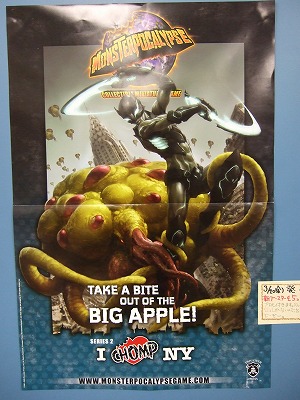 大規模帰還作戦、展開中。2009/03/14 11:59 午後投稿者: Yoshidaミニチュアゲーマー共通の悩みと言えば、遊ぶ場所までどうやってミニチュアを運ぶか、
ということに尽きるかと思います。メタル製のミニチュアはミニチュアゲームの華ですけど、
せっかく完成させた労作に痛みが無いように運びたい、となると、
ゲーム会に行くのでも装備は小旅行並み。熱心な方なら何の誇張でもなく海外旅行規模です。
皆様ご苦労されていることと思います。

ただ私は有り難いことに例外でして、自分の店で遊べるし、自分の店にミニチュア置いておけます。
まあこれくらい店員の特権だよね～、とか鼻歌歌ってたわけですけども、遂に年貢の納め時が。
引越しですよー、引越し！

前の職場から現店舗にミニチュア持ってきたときも滅茶苦茶面倒でしたけど、今回もなかなか。
この2年半、なかなか勤勉にミニチュア作って塗ったもんです（笑）。
常々二言目には「ミニチュアゲームは仕事です仕事」と言ってますけど、
やっぱりお前遊んでたんじゃねえかと突っ込まれても全然弁解出来ませんなこりゃ。

仕方が無いので随時自宅に持ち帰り中。本当に引越し作業入る前に何とかしないと、
両手に1個ずつ、2個ずつ持って新店舗と現店舗徒歩で往復、というアホなことになるぞー。

とか何とか言いながら、今日も塗ってるんですが（笑）。
Protectorate Allyのユニット、Idrian Skirmishersを6体+アタッチメント2体。
また細かいのを塗ってしまってますけど、これは自分のメノスに編入すればちょうど500ポイントに達し、
Magnus Agendaに加えるとEpicマグナス使用しての750ポイント戦を可能にしてくれる、
実にステキなユニットなんでございます。せっかく用意してるんだから遊びたいなー。明日辺り。
明後日から新店舗賃貸開始で忙しくなるし、機会あればAmonかEマグナスでホント一戦したいと思います。
皆様よろしければご来店お待ちしておりますー。隠れ家の鍵。2009/03/15 11:59 午後投稿者: Yoshida16日は大事な日、新店舗の賃貸開始日でございます。明日は朝から鍵をもらいに行く予定。
そこから早速具体的な寸法とか測ってレイアウトの大枠を決めた後、家具屋行きの予定です。
買うのは増設するプレイスペース卓と椅子。
NGOオーナーも忙しい中本業有休で参加だし、順調な1日にしたいもんだ。

次借りる物件情報チラシに、「貴重な1階！隠れ家的店舗に最適です」と書いてあって、
目立ちたいのか隠れたいのかどっちなんだと突っ込んだのですが（笑）、
考えてみるとそれはB2Fにマッチする所かなー、と思い直したんでございまして。
今までより店として外からの集客を考えつつも、現店舗の良い意味での隠れ家感を失いたくないなー、
と思っていたので。ちょっと奥まってるけど1階、というのはいいのかなと。広さもちょうど良かったし。

現店舗借りる時もなかなか実感沸かなかったんですが、次も良くわからないですねえ。
今の所次の展開が想像付かないですけど、一つ一つピースを組み立てて盛り上げていきます。
ま、自分のことですから、すぐモチベーションに火が付くはずですわ（笑）。

さー、またドタバタの日々が始まるんで、日々ご来店の皆様に何かとご迷惑かけるかもしれませんが、
何卒ご協力お願いいたします。現店舗よりもっと良い場所作りたいんで一つ。
あと1階のB2Fだけじゃなくて、2階でやってるNGOも頑張ります（笑）。
むしろ2階の家賃が心配ですけど、両方うまいこと行くように。一丁やっちゃるか！組み上げ開始。2009/03/16 11:13 午後投稿者: Yoshida朝10時、新店舗の鍵を受け取りに立川へ。つつがなく受け取り。
鍵を開けて中に入ってみて、改めて広いなーと思う。
今どんだけ狭い所でやってるのって話なんですが、次の店はミニチュアもボードもしっかり置いた上、
プレイスペースもしっかり取れそうです。ただ、自分には広すぎてちょっと配置がまとまらない状態（笑）。
一つ一つ物を入れながら良い形を決めていきます。楽しみになってきた。

さて、昼から一同集合し2年半ぶりに港北IKEAへ。超巨大スウェーデン家具屋で買い物です。
家具屋内のカフェでスウェーデン料理を食べて腹ごしらえし、新店舗に使う物を厳選する戦いへ（笑）。
あまりに色々あるので結構色々買った気もしますが、ゲーム卓と椅子を中心に良いものを買えたと思います。
何より安い。椅子とか結構数を買ったので、安いのは何より有り難い。

とりあえずたっぷり買ったものを新店舗に収めて今日は終了。
明日以降組み立てとか配置とかやっていきますー。やばいやばい2009/03/17 11:59 午後投稿者: Yoshidaあがってなかったアルヨ火曜日のBlogがー。

隠れ家もあいたー、ということで、現店舗で移せるものから新店舗に移動しておりますー。
今の店から徒歩3分、台車押しても徒歩5分、というのが助かる部分。
全部手作業で引越しを完了する方向でー。

しかし今の店がきれいになったかというと、むしろごちゃごちゃしてきているという…。
木曜日には次の賃貸者候補の人が内見に来るらしいんできれいにしておきたいんですが、
やることはたくさんありすぎまして（笑）。やってくしかないよー。電気工事代が。2009/03/18 11:59 午後投稿者: Yoshida26万円ー。うわーい。そんなお金持ってないんですけど、払わないと日没と共に新店舗は暗闇に。
あとコンセントも付いてません。え～と月末に支払う現店舗・新店舗の家賃とあわせて、
60万円ほど必要になっちゃっちゃってますか？

こりゃもう、今週の金・土・日でMonsterpocalypse売りまくるしかないっすね（笑）。
次の店舗じゃゲーム卓も増えるから大会も出来るだろうし、
この機会に新規プレイヤーも増えたらいいのー。

とりあえずI chomp NY絡みの翻訳…は、今日は無理で明日の営業中もちょっと無理なんで、
木曜夜に着手しよう。いやーまた怪獣が僕らを楽しくしてくれそうですよー。

あ、あと明日こそゲームマーケットのカタログ原稿を送ろう。
今年はB2FとNGO合同ながら初の大型ブース出展予定です。好きすぎてNew York。2009/03/19 11:59 午後投稿者: Yoshida

明日はついにモンスタアポカリプスのリリース日。やっとじゃー。
エキスパンション名、「I chomp NY」のロゴなんですが、
「chomp」のところに歯形つきのハートマークがあしらわれてます。
I LOVE（ハートマーク） NYをもじっているわけです。

で、チョンプって何？というと、「むしゃむしゃ食べる、かじりつく」という意味。
好きすぎて食べちゃうよニューヨーク、ということです（笑）。
今回のエキスパンション、モンスターブースター内にたまにビルフィギュアが封入されてるようなんですが、
その内容、エンパイアステートビルとか自由の女神とか、コテコテにニューヨークしてます。
もうパワーアタックで吹っ飛ばすしか自由の女神を。
敵モンスターをボディスラムでエンパイアステートビルに。

さてさて、私一足お先にチラ見してますが、特に新モンスターに楽しみが多そうなMonsterpocalypse新弾、
「I chomp NY」は明日20日発売です。
移転作業開始して店が多少広くなったんで、この週末は遊ぶ準備もトレードの準備もしておいで下さい。
と言っても、本当に人と怪獣で満員かもしれませんが特に金・土辺りは。

それから朗報ですが、maleficさんのご尽力でプロモフィギュアが追加で準備できそーです！
発売日来れないと言う皆さんも安心してお買い求めくださいませー。
追加分まで無くなったら…大変申し訳ないですが、
僕としてはプロモーションに成功してニヤニヤしてると思います（笑）。まま、どーぞお一つ。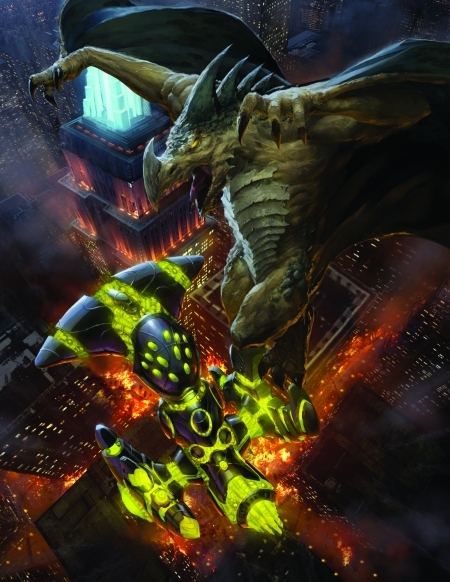 アイ「ガブ」ニューヨークは良い得て妙だなー2009/03/20 11:59 午後投稿者: Yoshida今日おいでの方のお一人がおっしゃってました（笑）。
というわけでMonsterpocalypseリリース日、どちらかというとご来店の皆様が怪獣をchompする勢い。
閉店後はアホ程ブースターの残骸が残されました。
当初のプロモ21個は残りわずかという状況。いやーホント追加あってよかった。

しかし今回は絶妙に使いたくなる怪獣が多くて困る。
自分のメインファクションである忍者と火星人は当然なんですが、
どーもGUARDのレーザーナイトとTerrasaursのプテラノックスに呼ばれている気がして仕方ありません。
しばらくしたら使っているかもしれない。困るなーほんと（笑）。

さて、明日も怪獣祭り続行確定状態なのでございます。
明日はおそらくトレードの最大チャンスだろうなー。どうなるやら。
あと本日名古屋からHordesを求めてご来店の方がいらっしゃって、明日も来るそうなので、
多分Hordesもやってることと思います。大騒ぎだなこりゃ。

さて、激しい1日を終えて、自分にごほうびとばかりモンスターブースター2、
ユニットブースター3ほどいただいたんですが、↓ 

出来すぎだー（笑）。ゾルマグナとタルシス5、メインで使いたいの2つ、いきなりキタ！
ありがてー。こりゃやっぱり忍者＆火星かなあしばらく。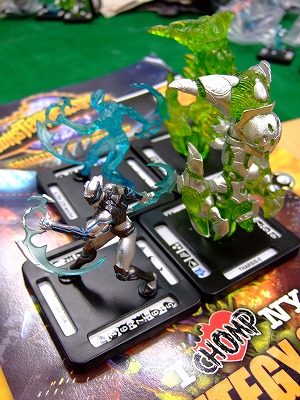 2日で初期分プロモ消失。2009/03/21 11:35 午後投稿者: Yoshidaしたことを考えると、改めてお代わりがあってよかった気がするMonPocプロモ。
というわけで今日も怪獣＆Hordesという感じでした。
それから、またもWarmachineを始める方がご来店され。
最近いらっしゃる新規の方々の話を聞いていると、お友達のグループで一緒に始める、という方が多いのと、
立川行けば揃うらしい、というのが浸透してきている模様です。どっちも嬉しい話ですな。

最近のB2F近辺では、ガッチリやってる人、サックリやってる人、どちらもたくさんいますし、
良い形で色んな遊び方が共存できてるの感じなので、環境整ってきているなーと思います。
次の店でそういったサポート体制をさらに推し進めたい。そうすれば皆さんもより楽しめるでしょうし、
B2Fも繁盛するはずですんで（笑）。

とりあえず店舗用の椅子を20脚近く購入済みなので、これがフルに生かせるよう頑張って参りたいなー。

その為にもまずは。明日早朝からの新店舗電気工事に立会い等するため、とっとと寝ます。
あー明日はZor MagnaかTharsis 5を始動させたいなー。あとボードゲームも1つ遊んでおきたい。I wait for your coming again.2009/03/22 11:59 午後投稿者: YoshidaMonPoc新弾効果で、また新規のお客様がご来店、おそらくアメリカの方、かな？
プロモのことまでご存知だったようで、しっかり2つお持ちになりました。
いやー追加が無ければ既に無いタイミングだったので、返す返すも良かった。
店移ったら大会とかもやるし、新しい方もどんどんお迎えしたいなあ。

さてー、今日は新店舗の電気工事日、朝から晩まで目一杯やってもらった結果、つつがなく照明が付きましたー。
ちょいと広いんでスポットライト的な物を随時足していくことになりますが、
これで真っ暗になる問題はクリアー。いや月末の支払終えないとクリアとは言えないか。

あと問屋開始に伴ってクロネコヤマトさんとの契約関連、それとは他の英語の契約書関連等々、
色々あった日曜日でありましたー。
明日は定休日、明後日は臨時休業となります。2日連休、まずは少し休もう。

そして水曜日はお待ちかねのHordesリリース日、目玉は何と行ってもEpicサグロッシュでしょー。
エバーブライト使いの皆さんの熱視線が送られてるコイツは25日発売。
Orbolos使いの僕はかっとんじゃってるEpicクルーガーの方が気になりますけど。
ともあれ皆様、次は水曜日に！明日火曜は臨時休業です。2009/03/23 11:59 午後投稿者: Yoshida休もうと思って休み。敢えて仕事には触れず、TVでWBC見てたりなど。


移転後店舗+問屋周りのコストについて徐々に現実的な数字が出揃ってきているのですが、
大概は予想より2段階位上に来る。まあ予想と言っても、「これくらいだったら何とかなるんだけどな」
という希望込みの数値で想定していて、そもそも話にならないような数値を想定する事が無いから、
まあ仕方ない。あと大概、ということはたまには予想を下回ることもあったりしますし。

さてその数字を見た上で取りうる態度は何種類かあるわけですが、思案のしどころですねえ。
苦しい所も全部折り込んだ上で勢いよく攻めに出てみるか、それとも現実を見て目標を下方修正するか。
私自分の事をロマン派だとは思ってますが、夢見がちだとは思ってないので当然悩みます。

まあ、現実の余力で理想がある振りするよりは、理想を現実に近づける努力をしたいですねえ。
その為にはアイディアとガッツしか持ってないですが、自分は。

とまあ、思わずそっちのほうに思考が持ってかれて休まらないので、今日は敢えて休んでました。
24時間ぶりに見たらまたメールが色々来てるぞ、と。でも明日もう1日休みです。
明日はちょっと動こう。WBCの決勝でも見てから。明日は営業してます！Hordesリリース日、NQM発売日です。2009/03/24 11:59 午後投稿者: Yoshidaうーん、色々やらなければいけないことがあって、ちょいと脳内が整理しきれない状況。
こりゃ今までの中で一番濃いなあ多分。ま、ここは一丁頑張っちゃいますかー。
明日水曜日から木金土日で現店舗終了、有終の美と行きましょう。

明日は開店後からばたばたしてると思いますがー、
店は店でHordesとノークォーターマガジンの発売日ですね。
ま、平日だし夕方から心構えすればいいか（笑）。
おそらく対戦準備している方も結構いらっしゃると思いますので、
可能な方はWarmachineないしHordesのアーミー用意されてるといいかもしれませんー。
後MonPocもリリース直後なので、新怪獣で初対戦してみてはいかがでしょうかー。

僕も数日前まで1ゲームくらい遊べるかもしれないと思ってましたが、ちょっと無理かもしれませんー。
可愛そうな吉田店員のことは気にせず、皆さん楽しく遊んでいただければ幸いです。さらば愛しのドラゴン。2009/03/25 11:59 午後投稿者: YoshidaMonPocやりたい人、Hordesやりたい人、どちらも結構いらしたんですけど時間が微妙にすれ違いの1日。
いやーこの時期皆さん忙しいでしょうからねー。ちょいと残念でございました。
Epicサグロッシュ良く売れてますで、すぐ欲しいよという方はご一報を。5400円です。

で、私はと言えばNew Games Order仕事で本番突入、一同奮闘しております。
閉店後には有り難い助っ人もあり何とかなりそうな気もしてくる。
シチュエーション的に、今日は今までに無く現店舗を惜しむ気持ちになりましたわ。ほんと、色々あったなあ。

さて、木曜日だ、また1日全力だ。夜中頃には、一つ形を付けてやるずぇ。起きてる間はほぼずっと　時代越えてます2009/03/26 11:59 午後投稿者: YoshidaNew Games Order、目下の所突貫工事で全力開発作業中。作業＆食事＆作業＆睡眠＆作業、みたいな。
一同相当作業詰めですけども、各人のコンビネーションが上がってきてるのでそんな中でも相当楽しいです。

…僕はですけど（笑）。他の皆さんがどうだかは存じませんが、一番の山場は越えられたかな？
さあ今日も1日頑張ろう。

で、B2Fドラゴンは残す所金・土・日だけ！今日いらっしゃったお客様にも、
「このお店来るのは最後になります」と何回か言われながら。
改めまして、こんな辺鄙なお店に繰り返しお運びいただき誠に有難うございました。
繰り返しおいでいただけたってことは、何とか御用も果たせましたか。

一方で移転前のこの時期に新しいお客様がたくさんお見えになるのも嬉しいです。
理由はわからないけれど、色んなルートから発見されるようになってきた模様です。
残りの3日も移転後も、楽しくお送りしていきますので皆様よろしくお願いいたしますー。

よし、寝て起きて作業だ。ドラゴン最終回前夜2009/03/27 11:59 午後投稿者: Yoshida今日は指輪の説明とかMonPocの説明、MonPoc対戦、Warmachine初プレイの方にルール説明など、
ミニチュアゲーム屋らしい1日。自分の昔ながらの仕事をしているなー、と言う感覚。
いいですねえたまに久しぶりにやると（笑）。
新しい店に行ったら、より一層こういう活動を増やしていきたいなあ。
初心者入門イベントみたいなのもやりますかねえ、店らしく。

そして午前3時ごろ、何とか時代を越えられた気配でございます。明日最終確認だ～。
正直満足の行く作業ができたので、実現が楽しみになってきたなー。

さて、ドラゴン最後の週末です。残り2日で現店舗終了。
ご愛顧いただいた皆様、よろしければ見納めと、ひとまずの買い納め遊び納めということで、
この週末はおいでいただければ幸いです。

あと明日はホワイトドワーフ最新号発売日です。お取り置きのお品ある方も、
この土日中においでいただけると助かります。よろしくお願いいたします。新店舗の営業開始予定2009/03/28 02:07 午前投稿者: Yoshida店舗移転に伴い、営業日を以下の通り変更します。

30（月）定休日
31（火）臨時休業
4/1（水）定休日
2（木）臨時休業
3（金）臨時休業
4（土）新店舗にて営業開始

上記の通り予定しております。
新店舗住所は以下の通りです。

〒190-0023
東京都立川市柴崎町2-17-1
TMビル1F

電話番号は変更予定ですので、確定次第お知らせします。
新店舗地図についても近日公開いたします。

ご質問ございましたら、info@b2fgames.comまでご連絡下さい。
新店舗でも変わらぬご愛顧をよろしくお願いいたします。名残惜しむには忙しすぎる、明日は現店舗最終日。2009/03/28 11:59 午後投稿者: Yoshidaこの土日で現店舗の営業が終わるんですが、そんな中でも初来店の方がいらっしゃり。
全く初めてでボードゲームお探しの方。ありがとうございます。
そして地下サブ以来の方がこのタイミングで。ほんっとに久しぶり、ほぼ3年ぶりでした。
続けておくものだなー、店というものは。

さて、そんな現店舗も明日がラストでございます。
じゅうたん敷きの奇妙ながらもゆったりの空間も終わりの日、皆様よろしければお待ちしておりますー。ルール書き換え2009/03/29 11:59 午後投稿者: Yoshidaいつもの週末みたいな、現店舗最終日でした。
だんだん人が集まって、夕方ごろには満員になって、また新しいお客さんも来て、
遊んで話して、わいわいと。楽しい1日でした。有り難いことです。

1週間仕事だったり勉強だったりで忙しい皆さんが、終わってからとか週末とか、ゲームを楽しむ場所。
店を始める時に「こんな場所を作れたらいいな」と思っていた場所、
周囲見回してもあんまり見かけないんでできないもんかとも思ったんですけど、
本気でやったら意外とできましたねえ。ご好評いただきすぎてちょっと狭くなりましたが（笑）。

土足禁止、スリッパ履きで、本来法律屋さんの事務所が入るようなビルでゲーム屋をやる。
始めた時には口々に「大丈夫なの？」というふうに言われましたけど、
「こんな不恰好なところで店なんてやれない」みたいな下らないこだわりさえなければ、何の問題も無い、
どころか好都合なことの方が多い、いい店でした。毎日店に行って働くのが本当に楽しかった。

新しく楽しいことをするには、皆が常識だと思っている、本当は守らなくてもいい決まりみたいなのを、
いかにすり抜けるかだと思います。世の中ぱっと見バランスが取れてますから、
外から来る強制力に従ってたら、てそんなはっきりしたもんじゃないな、
言ったら「やめとけよ、希望無いだろ」的なムードみたいのに従ってたら、
面白いことなんてなーんもできない。どころかくさくさしてしょうがない。
「そんなの嘘だろ」って言ってやりゃあいい。やりたいようにやったらいいんだと思います。
やりたいようにやらないのを、さも「自分は全力でやろうとしたのに周囲に全力で止められたんだ」
みたいな体で愚痴る必要は無い。本気でやろうって人を本気で止めるほど、世界は気合が入ってない。

僕は悔しいから、そのムード、行動で否定してやりますよ。何とでもなるよと。楽しくやれるよと。
人生の時間は貴重なのに、駄目なゲームの曖昧なルールなんて真面目に守ってられません（笑）。
詰まらないんで。自分の手元にある所から書き換えましょう。

さー移転だ。どうなっちゃうんですかねー。駄目かもしれないですねー（笑）。
でもうまくいくかもしれないですねー。わからない所が最高ですねえ。
ま、今週は引越し作業頑張ります。とりあえず1日やーすも。久しぶりに、2009/03/30 11:59 午後投稿者: Yoshida店に立たない1週間が始まりましたー。入院はあったですけど、この感覚はB2F立ち上げ以来ですね。

昼過ぎから立川に行き、月末の支払等終えてからドラゴンへ。
今回の移転、歩いて新店舗と往復できるのは改めて良かった。
台車で何回か往復。とりあえず商品を運び、棚も一人で運べる物をいくつか。

それから新店舗の照明を足す為試しに1個、ビックカメラで買って来てつける。結構いい感じ。
これもう何個か買おう。
貯まっていたポイントでいい加減DSでも買おうかと思っていたが、店の照明にしてしまいましょう。

さて、明日はもう少し人数かけて移転作業予定。昼過ぎ辺りから、ばりばりやったるぜい。
店内レイアウトと、ゲーム卓組み立てを頑張ろう。14時から27時、2009/03/31 11:59 午後投稿者: YoshidaNew Games Orderの二人と共にがっつりと移転作業。旧店舗に有った商品や棚を7割がた運び出しました。
で、新店舗のレイアウトも大まかに決定し、棚を立て網を立てレジブース作り。
他の所が決まったので、ゲーム卓の配置も何となく見えてきましたー。

旧店舗とは結構違いますが、いや～なかなか素敵空間。広いって素晴らしいですね～。
ミニチュアの方もボードの方も、店でがっつり遊びたい方もご満足いただけるんじゃないかなあ。
これなら売上もさらに上がる、ような気がします。

さて、明日はとりあえず昼までぐっすり寝て、追加の棚と網を調達しに昭島辺りに繰り出します。
あとネットフックが大量に要るわー。